事業報告　書式第9回支部連絡会（伊豆支部）第9回支部連絡会（伊豆支部）第9回支部連絡会（伊豆支部）第9回支部連絡会（伊豆支部）活動名称すぐに使えるリスク管理　　　　　　　　　　　　　　　　　～フィジカルアセスメント～開催日　　令和4年８月５日(金)開催場所WEB開催時間　　　19:00　～　　20:40　　　参加者静岡県理学療法士会会員　48名　静岡県理学療法士会会員　48名　静岡県理学療法士会会員　48名　【活動内容】理学療法を提供する上で必要となるリスク管理について、循環動態や呼吸を中心にフィジカルアセスメントの方法について講義を行いました。【活動内容】理学療法を提供する上で必要となるリスク管理について、循環動態や呼吸を中心にフィジカルアセスメントの方法について講義を行いました。【活動内容】理学療法を提供する上で必要となるリスク管理について、循環動態や呼吸を中心にフィジカルアセスメントの方法について講義を行いました。【活動内容】理学療法を提供する上で必要となるリスク管理について、循環動態や呼吸を中心にフィジカルアセスメントの方法について講義を行いました。【活動風景】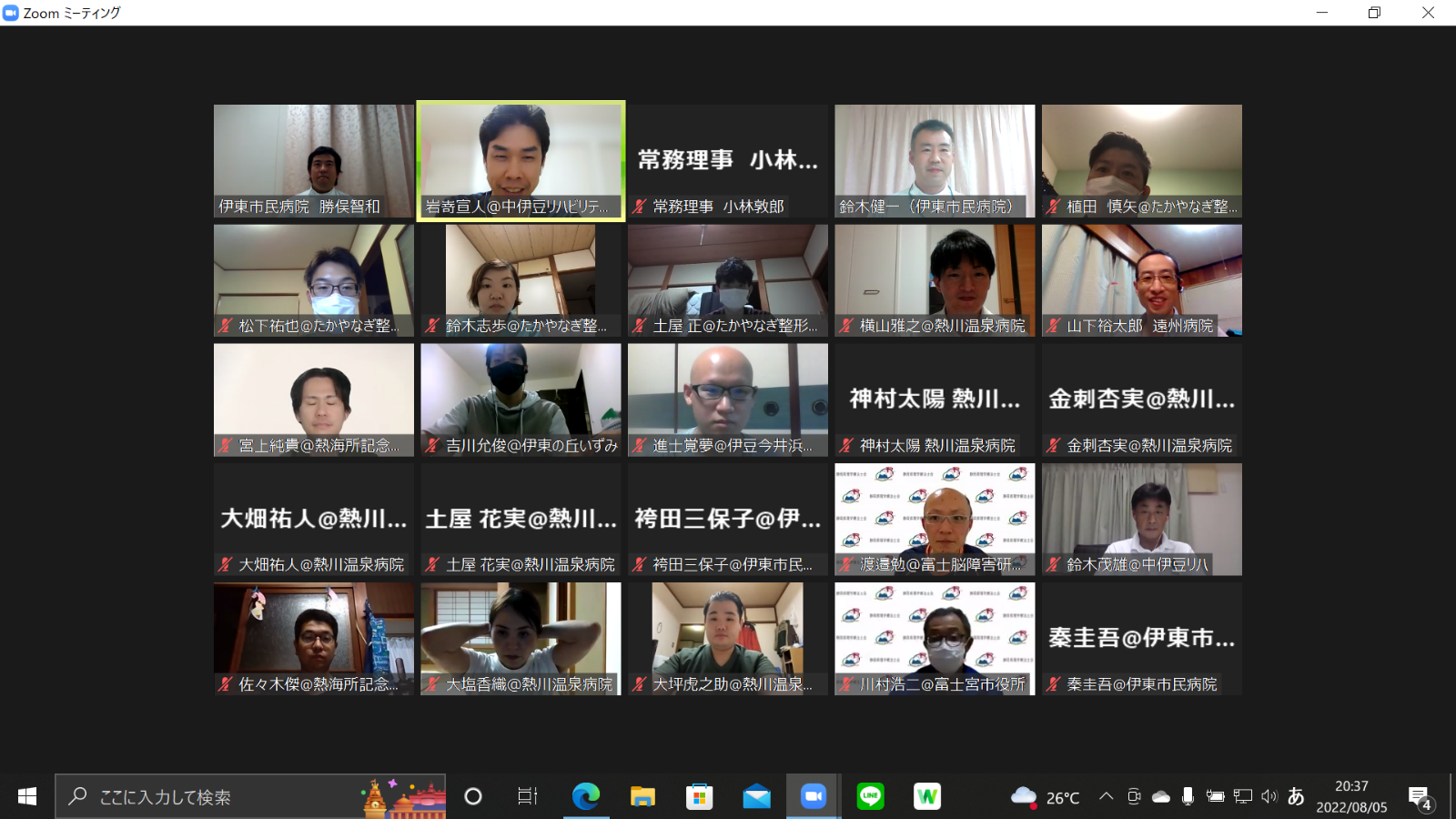 【活動風景】【活動風景】【活動風景】